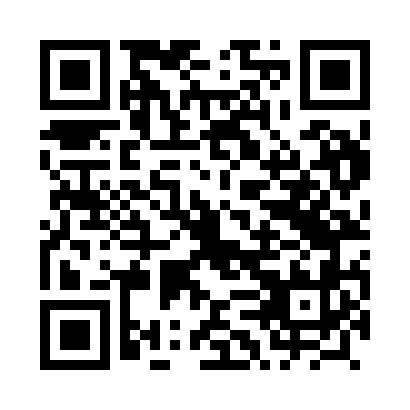 Prayer times for Lachowice, PolandWed 1 May 2024 - Fri 31 May 2024High Latitude Method: Angle Based RulePrayer Calculation Method: Muslim World LeagueAsar Calculation Method: HanafiPrayer times provided by https://www.salahtimes.comDateDayFajrSunriseDhuhrAsrMaghribIsha1Wed3:005:1912:395:448:0110:092Thu2:575:1712:395:458:0210:123Fri2:545:1512:395:468:0410:144Sat2:515:1312:395:478:0510:175Sun2:485:1212:395:488:0710:206Mon2:455:1012:395:498:0810:237Tue2:425:0912:395:508:0910:258Wed2:395:0712:395:518:1110:289Thu2:365:0512:395:528:1210:3110Fri2:325:0412:395:528:1410:3411Sat2:295:0212:385:538:1510:3712Sun2:265:0112:385:548:1710:4013Mon2:235:0012:385:558:1810:4314Tue2:234:5812:385:568:2010:4515Wed2:224:5712:385:578:2110:4716Thu2:214:5512:385:578:2210:4817Fri2:214:5412:395:588:2410:4818Sat2:204:5312:395:598:2510:4919Sun2:204:5212:396:008:2610:4920Mon2:204:5012:396:018:2810:5021Tue2:194:4912:396:018:2910:5122Wed2:194:4812:396:028:3010:5123Thu2:184:4712:396:038:3110:5224Fri2:184:4612:396:048:3310:5225Sat2:184:4512:396:048:3410:5326Sun2:174:4412:396:058:3510:5427Mon2:174:4312:396:068:3610:5428Tue2:174:4212:396:068:3710:5529Wed2:164:4112:406:078:3810:5530Thu2:164:4012:406:088:3910:5631Fri2:164:4012:406:088:4010:56